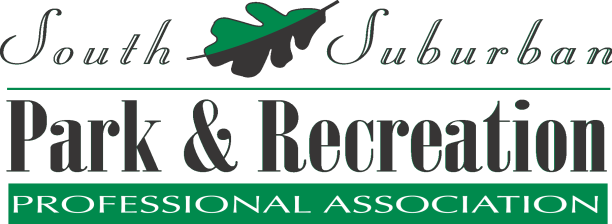 General Meeting MinutesMarch 14, 2024Romeoville Recreation Center, 11am Call to Order – 11:09 AM. President’s Report – Thank you for hosting Romeoville!President Elect Report – Happy March. Membership numbers last year were 278 members, versus 287 members as of now this year. So, we are up in membership. Past President Report – Annual report is now complete and posted on the website.Secretary’s Report – February General Meeting Minutes are posted to the website and available for your viewing. Also, student scholarships are open for application, deadline is towards end of March. Motion to approve February minutes- Skyler, Second, Beth. All in favorNone opposed. Treasurer’s Report – started February with 14504.37 and ended with 13516.24. Had some reimbursements for Legislative Breakfast and February Meeting to Tinley Park. Wilson Family Scholarship Fund has stayed the same. CD account as well. Treasurer report is on the website. February Report will be filed for audit. Committee ReportsAdult/Senior (Devin Frendreis) – Met on 2/19 discussed highs and lows of conference. How to handle emergency forms and round table discussion. 3/18 3pm on Zoom is next meeting discussing summer registration, marketing, night programming for 55+ and trending card games. Athletics (Skyler Ramberger & Beth Nagel) – Met on 2/15 had 11 in attendance, are continuing to grow. Talked about open pickleball, outdoor activities, conference recaps, spring sports check in, referees. Next meeting is 3/21 via Zoom at 11am. Awards (Rachel Bauer & Kristine Wahlgren) – Reminder awards meeting is next month 4/11 at Dolphin Lake Clubhouse at 12pm. Are still accepting applications for young professional and professional of the year through end of day tomorrow, 3/15. Milestone awards deadline is extended until this Friday, 3/15. Let Rachel know if you need a bit more time.Diversity (Keith Wallace & Nikki Gotsch) – No report.Early Childhood (Kelly Matson & Devin Frendreis) – met on 2/15 via Zoom discussed preschool fieldtrips, registration, price increases, staff issues and wages, early childhood workshop. Looking for speakers for that workshop. Next meeting is 3/21 at 1pm via Zoom discussing end of year events, picnics, graduation, and round table. Facilities (Cate Coyle & Joe Smith) – met in February talked about aquatics and concessions. Meeting minutes will be posted. Shared menus for concession stand. Meeting on 3/27 on Zoom discussing DEI and community outreach. Link is online for meeting. Will be doing a facility tour in place of April meeting starting at Romeoville, heading to multiple locations. Meeting at 10am and wrapping up around 2pm, free lunch. Sponsored by Midwest commercial fitness. Let me know if you want to be invited.Legislative (Hollice Clark & Greg Lewis) – met this morning talked about legislative breakfast, parks day is coming up on 5/7, and legislative conference is on 5/8.Marketing (Stacy Proper & Kara Case) – Met on 2/20, 7 in attendance, discussed conference, marketing through flyers and different platforms. Next meeting is 3/19 via Zoom.Parks and Natural Resources (Chris Finn & Ryan Veldman) – Met on 3/6 talked about grants and construction projects. Next meeting is 4/3 and will be talking pond maintenance.Professional Development (Olga Viano) – Met on 2/21. Have all meeting hosts set up for next year. Oak Lawn will be October, third Thursday because of Nationals. New spots include Calumet Memorial and Bolingbrook. Thank you to all hosts! Speakers are secured for November workshop. Mental health at work is the topic. Other two speakers, one on AI (Vince from IPRA) and Danielle Wilson (Presentation- Squirrel, staying focused with a coworker with ADHD)School Age (Rebecca Perkaus & Sarah Carr) – Met on 2/16 talked about conference, dance programming, and DEI, roundtable. Next meeting is 3/15 at 10am at Alsip talking communication tools, promoting new programs, and summer youth.Social (Brenna Bowers & Sarah Hamilton & Lauren Koszola) – Preparing the May social which will be at Rooftop Bar in Palos Heights. More details to come. Special Events (Laurie Murray & Janel Geary) – Met in February, lower attendance and talked about conference. Decided doesn’t hit a lot of special events so discussed presenting next year. Spoke about pet fair, child, and parent events. Met again this week and discussed pictures for awards ceremony, St. Patrick’s day events, easter events, adult egg hunts, round table. Decided April meeting on 4/16 in person at 3:30pm and location is TBD. Student (Melissa Ferruzza & Marie Piotrowski) – Met on 2/26, discussed revamping scholarship program and tying that in with conference and importance of getting them to conference. Possible mentor pairs each day. 3/18 at 1pm via Zoom is next meeting and will discuss scholarship applicants. Always looking for participation on our committee.Teen/Camp Programming & Day Camp Workshop (Meghan Fenlon) – Teen committee met on 2/19 via Zoom, minutes posted. Next meeting is 3/19 at 1:30pm at La Grange discussing parent/staff manuals and favorite camp game. Day Camp Workshop met and there are save the dates on the table. Joe Malone is opening speaker and will discuss active shooters. Three breakout sessions after that. Giveaway is recycled, upcycle. Finalizing speakers now. Information will come out beginning of May. No set fee yet. Workshop will be 8:45am-12:45pm.Old BusinessPresident Elect Position – Talk to Rachel, Olga, or Sarah if you or someone you know are interested. Speeches will be given at April Awards Meeting before voting. Need to email Sarah by 4/1 if you are interested in running. New Business White Sox raffle 6 games offered, $2 per entry – John Wilson donated sox tickets again. Email through constant contact will go out tomorrow 3/15, games from April-May. Include 2 tickets, parking pass and admission to stadium club. Enter as many times as you like. Share link outside of SSPRPA is totally ok. Fundraiser for scholarships we provide to Professional of the Year award. Also would do some IPRA membership reimbursement raffles. Will draw 14 business days before the game. Games are Friday, Saturday, and Sunday games.Next year is our 50th anniversary! Sarah and Rachel met with the retiree group on 3/13. A lot of good conversation and retiree group will be involved in planning some special stuff for next year.Laurie Murray- Special Events Committee talked about a way to do shout outs or information on our special events being sent out to the membership. Could there be somewhere to submit special event information to be sent out. Announcements Awards Meeting 12pm meeting, 12:30 lunch, 1:15 Awards Watch your inbox for Evite for the Awards meeting, it will come earlier so RSVP on time. Adjournment – Motion, Cate. Second, Sarah. All in favor, none opposed.Meeting is adjourned at 11:38am.